Reading Revolution: Thematic Literature in Spanish and English All Day Long!All content of presentation is on Pinterest: http://www.pinterest.com/drmstewart/Each theme is under its own board.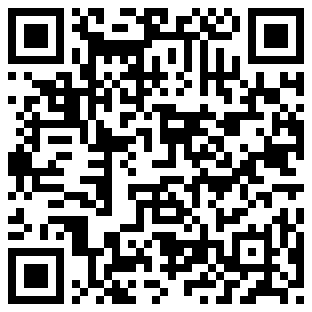 El Béisbol/Baseball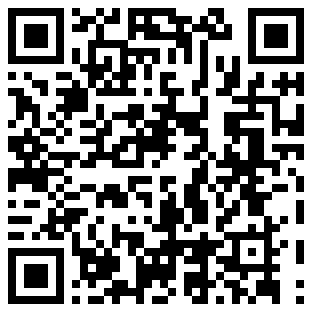 El Mundo Marino/Ocean Life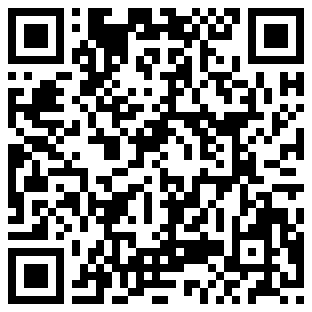 Los Líderes/Leaders